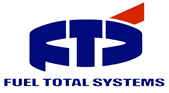                                   Maintenance TechnicianA tier one supplier of fuel system parts to Toyota Motor Manufacturing, has an immediate opening for a 2nd shift (3:00pm to 11:30pm) and a 3rd shift (11:00pm to 7:30am) Maintenance Technician.   Qualified applicants should possess the following:Associate Degree in Industrial Maintenance or equivalent experienceAt least  2 years of experience in an industrial setting preferredAbility to troubleshoot and repair Programmable Logic Controls, electrical control circuits, hydraulics, pneumatics, and mechanical systemsAbility to read and understand ladder logic diagrams and electrical schematicsWorking knowledge of Microsoft Office preferredAbility to work overtime and flexible shifts as requiredAbility to work in a team environmentAbility to learn and apply root cause analysis Fuel Total Systems offers an opportunity to be part of a new and growing company with leading technology along with an excellent wage and benefit package.  Package includes:Low cost high quality medical, dental, vision, prescription drug plans along with free short/ long term disability & life insurance401K plan with 100% company match up to 3% of earnings with potential additional annual company contribution as well as potential annual bonus.16 paid holidaysProgressive PPL/vacation program starting with 10 days 1st year of employment up to 25 days as of 10th year of employmentPay based  on experience with current pay scale of $20.25 to $26.65 per hour plus $.35 per hour shift differential with scheduled increases on 6 month increments   If interested please send resume to:					Fuel Total Systems					535 Corporate Drive					Lebanon, KY  40033                                                                  Attn:  Mike Correro                                       Email: Michael.Correro@fueltotalsystems.com                                                                          Equal Opportunity Employer